  臺北市立大學附小107年度第一學期課程計畫審查表領域名稱： (本國語文領域 )     審委：陳卉穎審查委員簽章：陳卉穎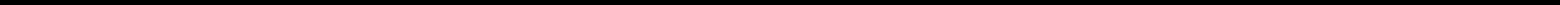 ※請審查委員於7/6(五)下午以前完成課程審查前審查完畢，將  檔案上傳至wiki網，並請協助確認修正，萬分感謝！                                                   課程組   敬上年級審查情形審查情形審查情形優    點建議修改意見年級備查通 過未送應 補修正資料重新上 傳優    點建議修改意見一各年段均能依據學力指標，分析現有教材，掌握語文領域之聽說讀寫等不同能力之培養，進而敘寫具體教學目標。能針對教學目標設計明確與適切的教學活動與多元評量方式，以掌握學生之學習成效。評量規準符合能力指標之內涵，具體詳列細目，並選擇適切的評量方式以達成評量目的。二各年段均能依據學力指標，分析現有教材，掌握語文領域之聽說讀寫等不同能力之培養，進而敘寫具體教學目標。能針對教學目標設計明確與適切的教學活動與多元評量方式，以掌握學生之學習成效。評量規準符合能力指標之內涵，具體詳列細目，並選擇適切的評量方式以達成評量目的。三✓各年段均能依據學力指標，分析現有教材，掌握語文領域之聽說讀寫等不同能力之培養，進而敘寫具體教學目標。能針對教學目標設計明確與適切的教學活動與多元評量方式，以掌握學生之學習成效。評量規準符合能力指標之內涵，具體詳列細目，並選擇適切的評量方式以達成評量目的。四✓各年段均能依據學力指標，分析現有教材，掌握語文領域之聽說讀寫等不同能力之培養，進而敘寫具體教學目標。能針對教學目標設計明確與適切的教學活動與多元評量方式，以掌握學生之學習成效。評量規準符合能力指標之內涵，具體詳列細目，並選擇適切的評量方式以達成評量目的。五各年段均能依據學力指標，分析現有教材，掌握語文領域之聽說讀寫等不同能力之培養，進而敘寫具體教學目標。能針對教學目標設計明確與適切的教學活動與多元評量方式，以掌握學生之學習成效。評量規準符合能力指標之內涵，具體詳列細目，並選擇適切的評量方式以達成評量目的。六各年段均能依據學力指標，分析現有教材，掌握語文領域之聽說讀寫等不同能力之培養，進而敘寫具體教學目標。能針對教學目標設計明確與適切的教學活動與多元評量方式，以掌握學生之學習成效。評量規準符合能力指標之內涵，具體詳列細目，並選擇適切的評量方式以達成評量目的。